NAME: ADJUGAH UVIETOBORE JOSHUAMATRIC. NUMBER: 18/ENG05/007 DEPARTMENT: MECHATRONICS ENGINEERING COURSE CODE: ENG232COURSE TITLE: ENGINEERING DRAWING IITHEORYHow do you represent a sectioned surface on a drawing?It is represented by cutting a plane line which means this section is produced by cutting an object by an imaginary plane, removing one part and reviewing a view of the effects of the dissection. List out the various principles to be followed while dimensioning a drawing.The dimensions should be given on such view which illustrates the true shape and size of an object.As far as possible the dimensions should be given outside a view that can be given inside as well if unavoidable.All the dimensions are given in group form. Scattering is these will give an incorrect result.The dimensions should be intelligibly written.All the dimensions should be written parallel to the object line and the numbers should be written such that they could be read easily. The dimensions should be repeated where necessary.The leader line should be used for writing dimensions of the circle which should illustrate their diameter.As far as possible, on a drawing, dimensions should be expressed in one unit only (preferably in millimetres) showing only the unit symbol.Dimensions should be represented from a visible outline rather than from hidden lines.Explain the terms:Half section: In this section, the cutting plane is assumed to bend at a right angle and cuts through only half of the represented object, not the full length; when the quarter of the object that was cut is removed, the remainder is called a “half-section”.Full section: In this section, The imaginary cutting plane passes through the entire object, splitting the drawn object in two with the interior of the object revealed.How are leader lines terminated?Leader lines are terminated with arrow heads.What do you understand by Scale 5:1 : This is multiplying the actual size  of the drawing by 5/1, thereby increasing the size.Scale  1:10 : This is multiplying the actual size of the work by 1/10, thereby decreasing the size.Give the shape identification symbols for the followingDiameter: ᴓRadius: RSquare: Spherical radius: SRCentre line:   		    	    		    	    		Cutting plane line: 						Long break line: 	  	  	  	  	  	What are the elements to be considered while obtaining a projection and what is an orthographic projection?Elements to be considered are front view, side view and plan view.An orthographic projection is a means of representing three dimensional objects with two dimensional drawings.When is a projection of an object called an orthographic projection?When the figure is drawn in first or third angle elevation.Explain the following indicating the symbols to be used in each case:First angle projection: This is a way of showing a 3D object on a 2D piece of paper, and it shows what a part looks like from each direction – top, bottom, left and right.Third angle projection: This is the direct opposite of the first angle projection.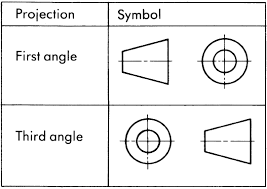 OBJECTIVESReference plane - ATrue – ADirectly – C120O – B60O – ARivet – BCrowning – C45O – BA Circle – AAn ellipse – ACylinder – CCone – APivot bearing – C55O – CHorizontal plane – C